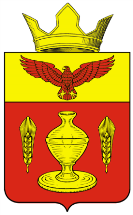 ВОЛГОГРАДСКАЯ ОБЛАСТЬПАЛЛАСОВСКИЙ МУНИЦИПАЛЬНЫЙ РАЙОН
АДМИНИСТРАЦИЯ ГОНЧАРОВСКОГО СЕЛЬСКОГО ПОСЕЛЕНИЯ П О С Т А Н О В Л Е Н И Еп. Золотариот «19» мая 2014			                                                            №34 О внесении  изменений и дополнений вПостановление от «22» июля 2011г. №49 «Об утверждении Порядка проведения экспертизы проектов административныхрегламентов предоставления муниципальных услуг»	С целью приведения законодательства Гончаровского сельского поселения в соответствии с действующим федеральным законодательством Российской Федерации, руководствуясь статьей 7 Федерального закона от 06 октября 2003 года  №131-ФЗ «Об общих принципах организации местного самоуправления в Российской Федерации», Администрация Гончаровского сельского поселения П О С Т А Н О В Л Я Е Т :1. Внести изменения и дополнения в Постановление от «22» июля 2011г. №49 «Об утверждении Порядка проведения экспертизы проектов административных регламентов предоставления муниципальных услуг (исполнения муниципальных функций)» (далее – Постановление).1.1. Пункт 2 Порядка проведения экспертизы проектов административных регламентов предоставления муниципальных услуг утвержденного Постановлением изложить в следующей редакции:«2. Экспертиза проектов регламентов проводится юристом Автономной некоммерческой организации по развитию местного самоуправления «Сотрудничество» (далее – юрист АНО «Сотрудничество»), привлеченного к выполнению этой функции по договору (далее – уполномоченный орган). 2. Контроль за исполнением настоящего постановления оставляю за собой. 3.Настоящее Постановление вступает в силу с момента официального опубликования (обнародования).Глава Гончаровского сельского поселения 		                                                    К.У.Нуркатоврег: 34/2014